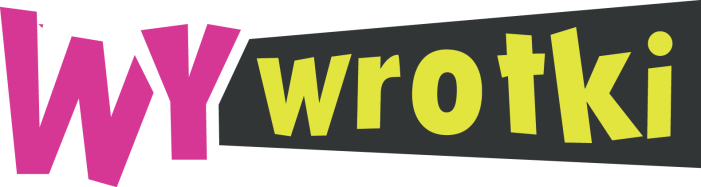 OFERTA DLA SZKÓŁ I INSTYTUCJISzanowni PaństwoSerdecznie zapraszamy podopiecznych Państwa instytucji do Centrum Zabawy – WyWrotki w Rzeszowie przy ul. Szpitalnej 5.Jesteśmy przekonani, że bogata oferta, jaką przygotowaliśmy zadowoli dzieci 
i młodzież w każdym wieku.Nasza propozycja aktywnego spędzenia czasu obejmuje dwa bezpieczne tory do jazdy na wrotkach oraz rolkach – jeden dla uczących się a drugi dla lepiej jeżdżących, wypożyczalnię wrotek, rolek, kasków i ochraniaczy, stół do cymbergaja, stół bilardowy,  dart, miejsce do odpoczynku, przekąski i napoje.W ramach oferty proponujemy Państwu:możliwość dostosowania indywidualnych godzin uczestnictwaświetną zabawę w zachowaniu obowiązującego reżimu sanitarnegopodstawy jazdy na wrotkach z licencjonowanym instruktorem możliwość zorganizowania zabaw i konkurencji na wrotkach i nie tylkoopiekę instruktoraZ oferty mogą Państwo korzystać cały tydzień w dowolnych godzinach (nawet przed otwarciem) po wcześniejszym dokonaniu rezerwacji telefonicznej pod numerem: 578037721. Cena w zależności od liczebności grupy, czasu pobytu w naszym Centrum Zabawy wynosi od 13 zł do 27 zł.  Jednocześnie uprzejmie informujemy, że ofertę możemy poszerzyć o dodatkowe atrakcje i indywidualnie wycenić, tak by jak najlepiej dopasować ją do Państwa wymogów i oczekiwań  (zabawy andrzejkowe, mikołajki, zabawy choinkowe i inne). Powyższa cena obowiązuje do 31 sierpnia 2021 r. dla grupy zorganizowanej powyżej 20 osób.Serdecznie zapraszamy do skorzystania z naszej oferty.Dane kontaktowe:Centrum Zabawy - WyWrotkiul. Szpitalna 535-065 RzeszówNIP: 8141264627tel. 578037721Na życzenie wystawimy fakturę, jeśli potrzeba fakturę proforma.Nasz numer konta bankowego Bank ING NN:  34 1050 1445 1000 0092 4343 4207